КАК ПОЛУЧИТЬ МУНИЦИПАЛЬНЫЕ УСЛУГИ ЧЕРЕЗ ИНТЕРНЕТ?Получать муниципальные услуги через Интернет - это:Удобно – Получение услуг в удобное время - сайты работают 24 часа в сутки 7 дней в неделю.Быстро – Не нужно ехать в орган и стоять в очереди, чтобы подать заявление.Выгодно – Размер госпошлины при заказе услуги через Интернет меньше на 30 %.Получить муниципальную услугу можно на таких ресурсах как:- единый портал государственных услуг  www.gosuslugi.ru;- региональный портал государственных услуг Красноярского края  www.gosuslugi.krskstate.ru;- официальный сайт администрации города www.admkrsk.ru. Для получения услуг через Интернет необходимо пройти регистрацию, ознакомившись с памяткой по упрощенной регистрации на едином портале государственных услуг.ЕДИНЫЙ ПОРТАЛ ГОСУДАРСТВЕННЫХ УСЛУГ: www.gosuslugi.ru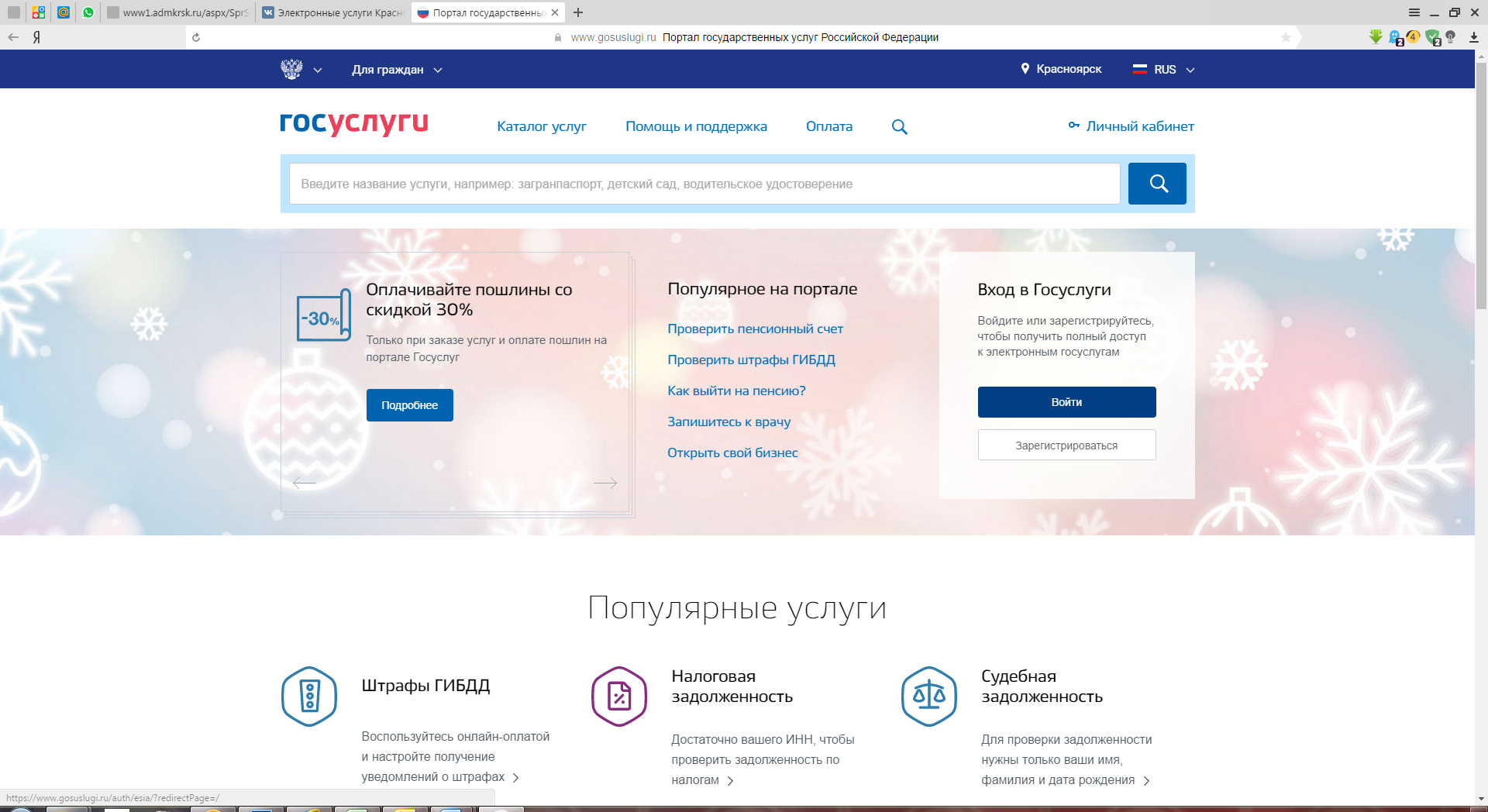 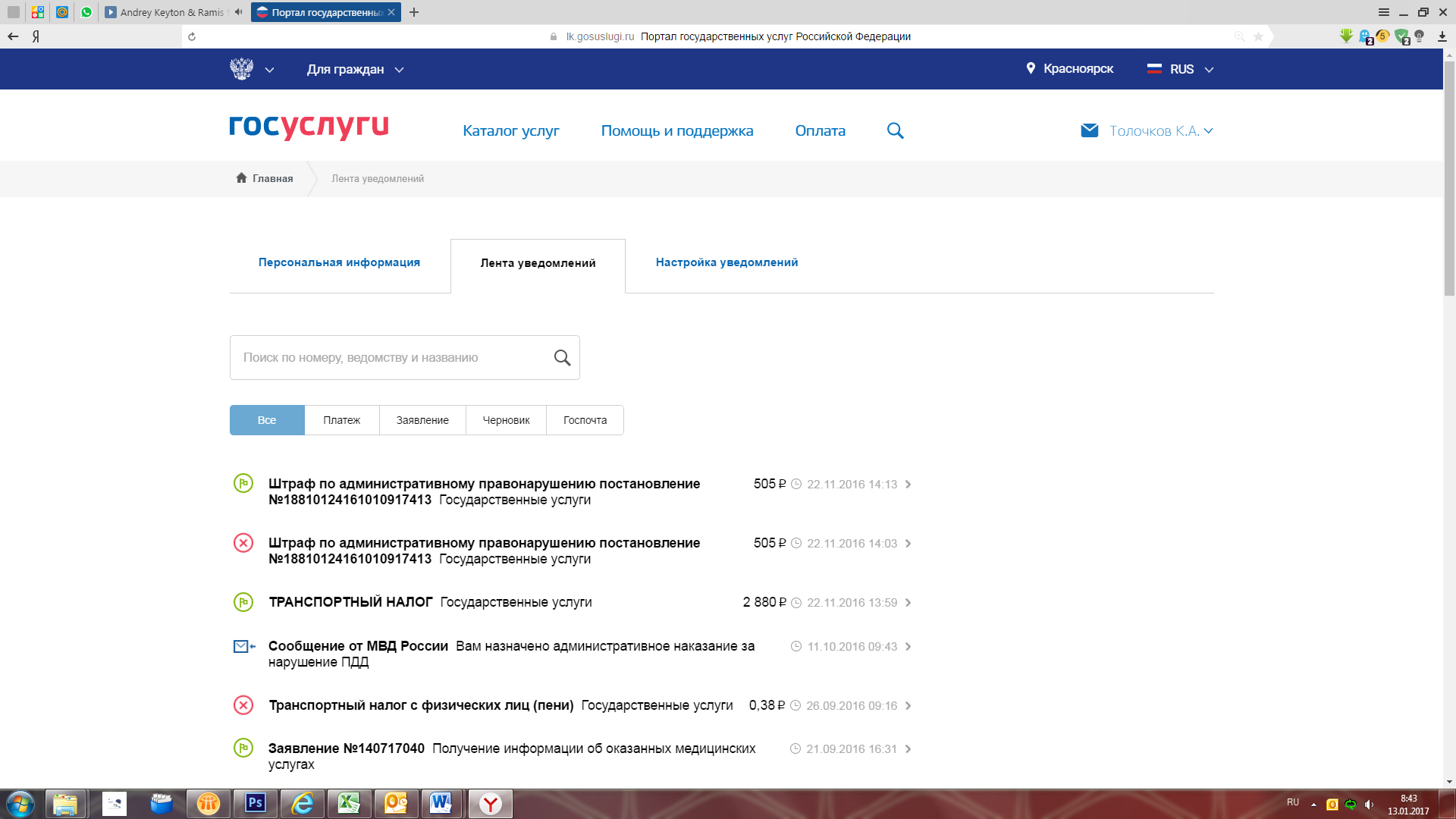 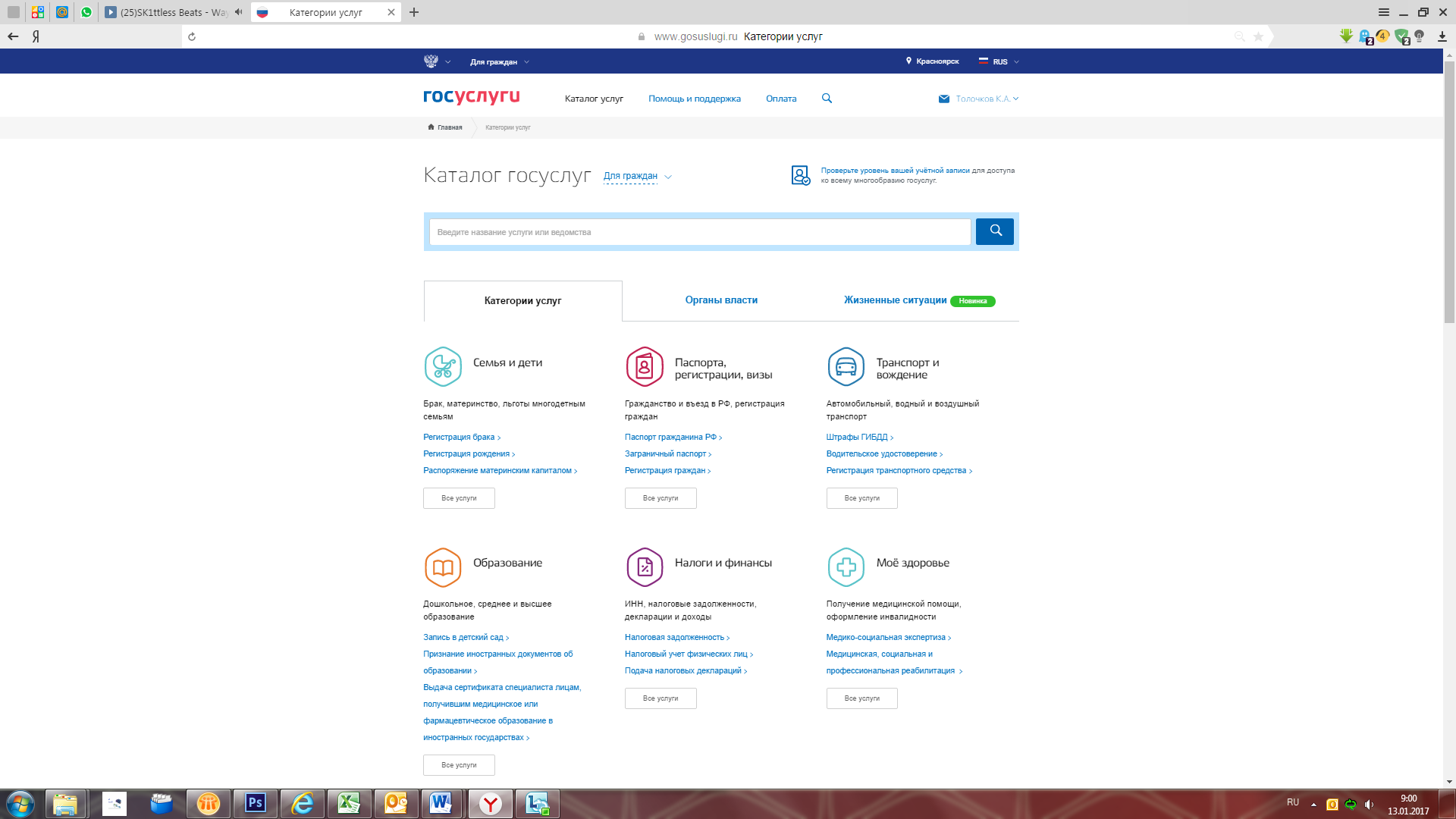 Услуги, на которые ответ приходит в течение минуты: - проверка пенсионных накоплений; - проверка налоговых задолженностей; - проверка и оплата штрафов ГИБДД и другие. РЕГИОНАЛЬНЫЙ ПОРТАЛ ГОСУДАРСТВЕННЫХ УСЛУГ: www.gosuslugi.krskstate.ru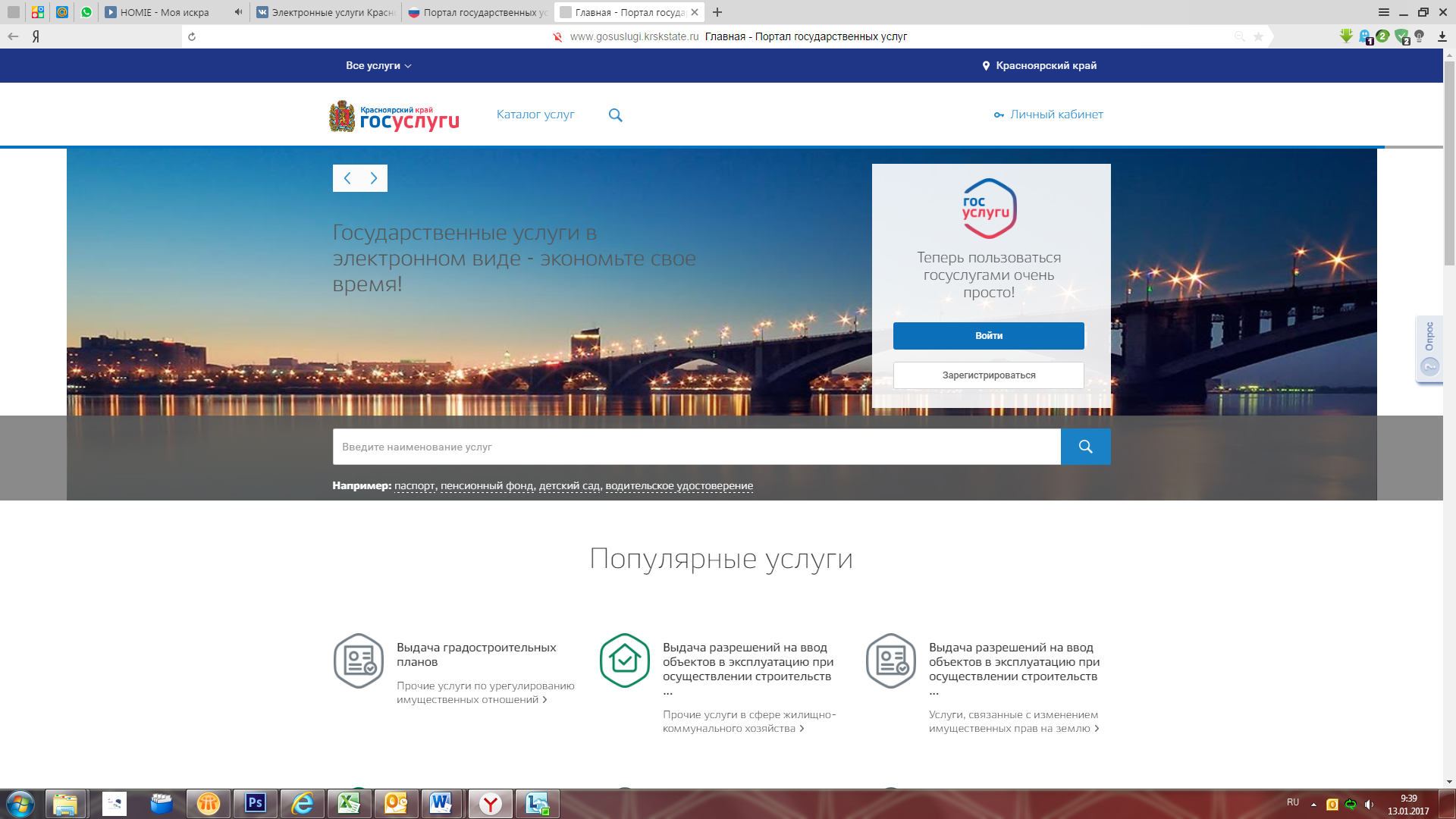 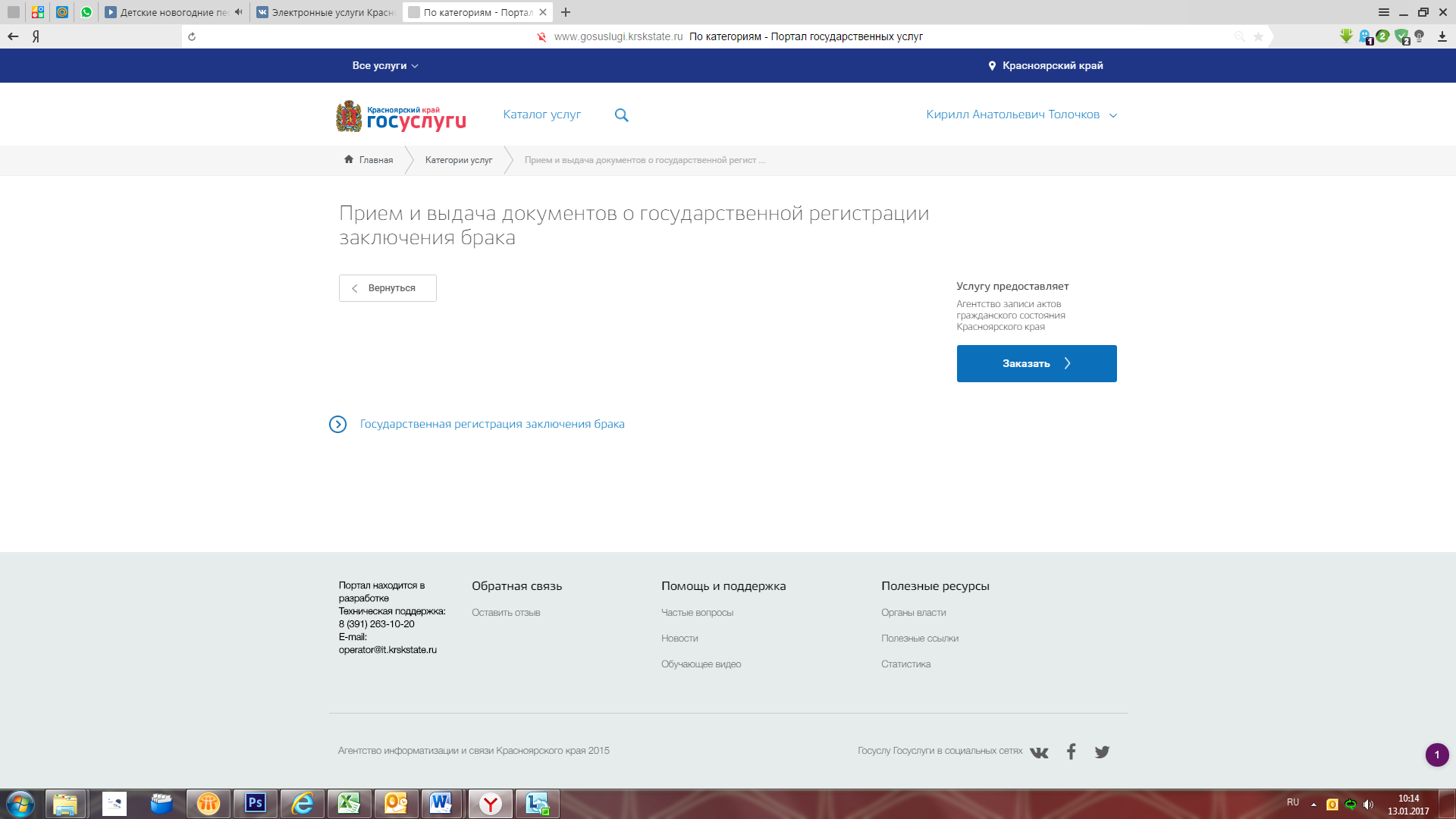 На портале Красноярского края есть возможность:- записать ребенка в детский сад;- подать заявление на выдачу/продление охотничьего билета;- подать заявление в ЗАГС и другое.ОФИЦИАЛЬНЫЙ САЙТ АДМИНИСТРАЦИИ ГОРОДА: www.admkrsk.ru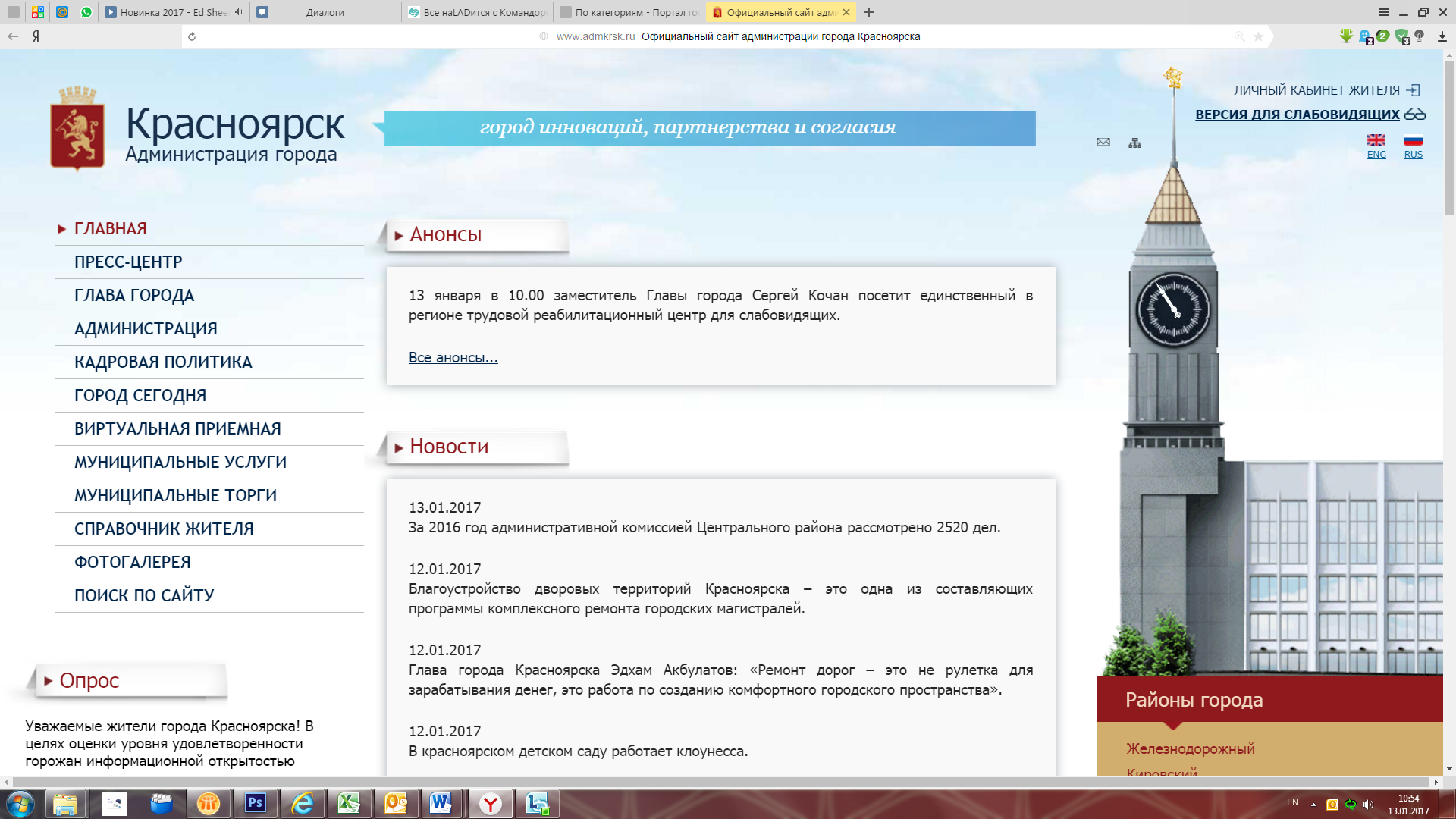 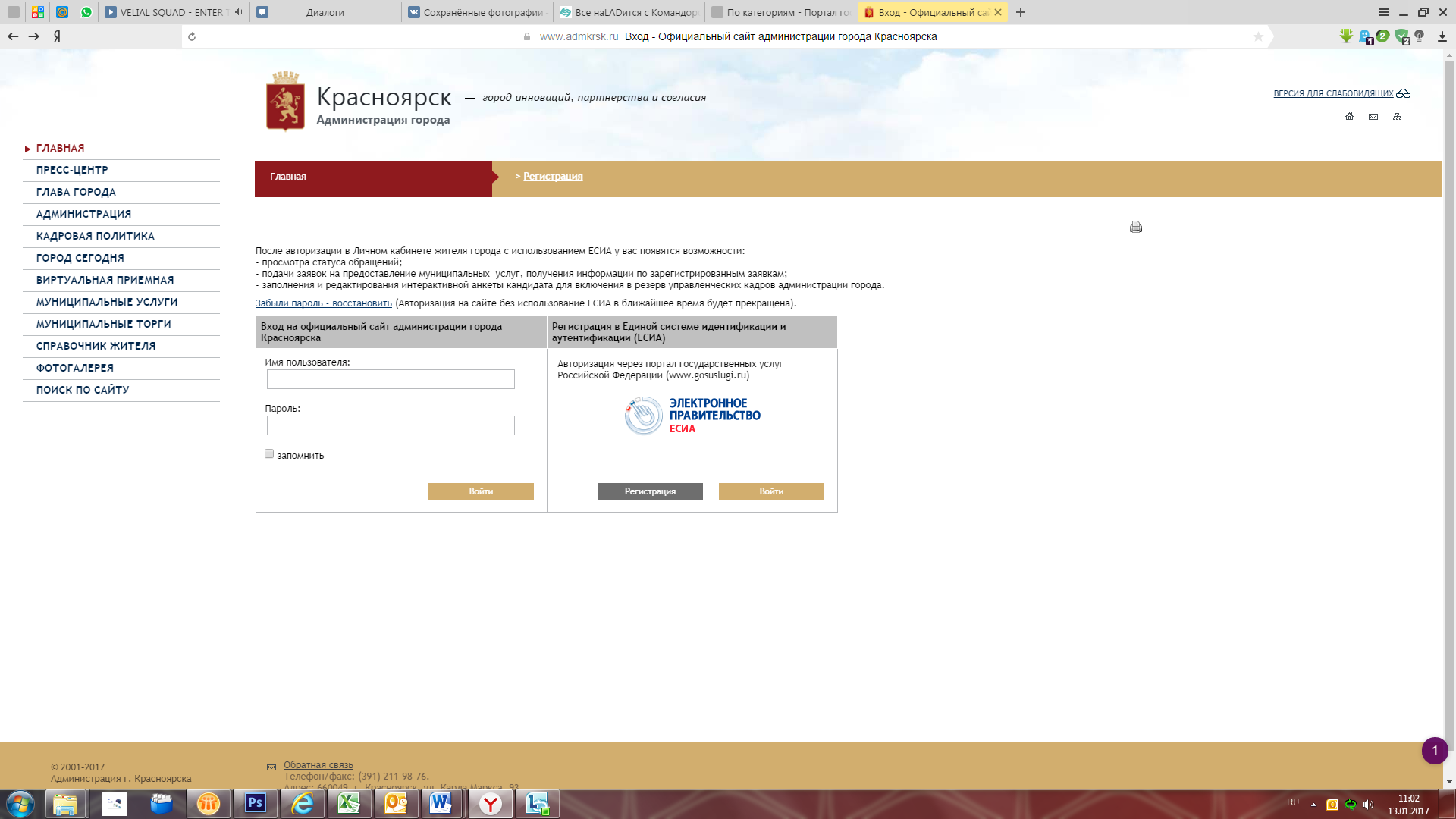 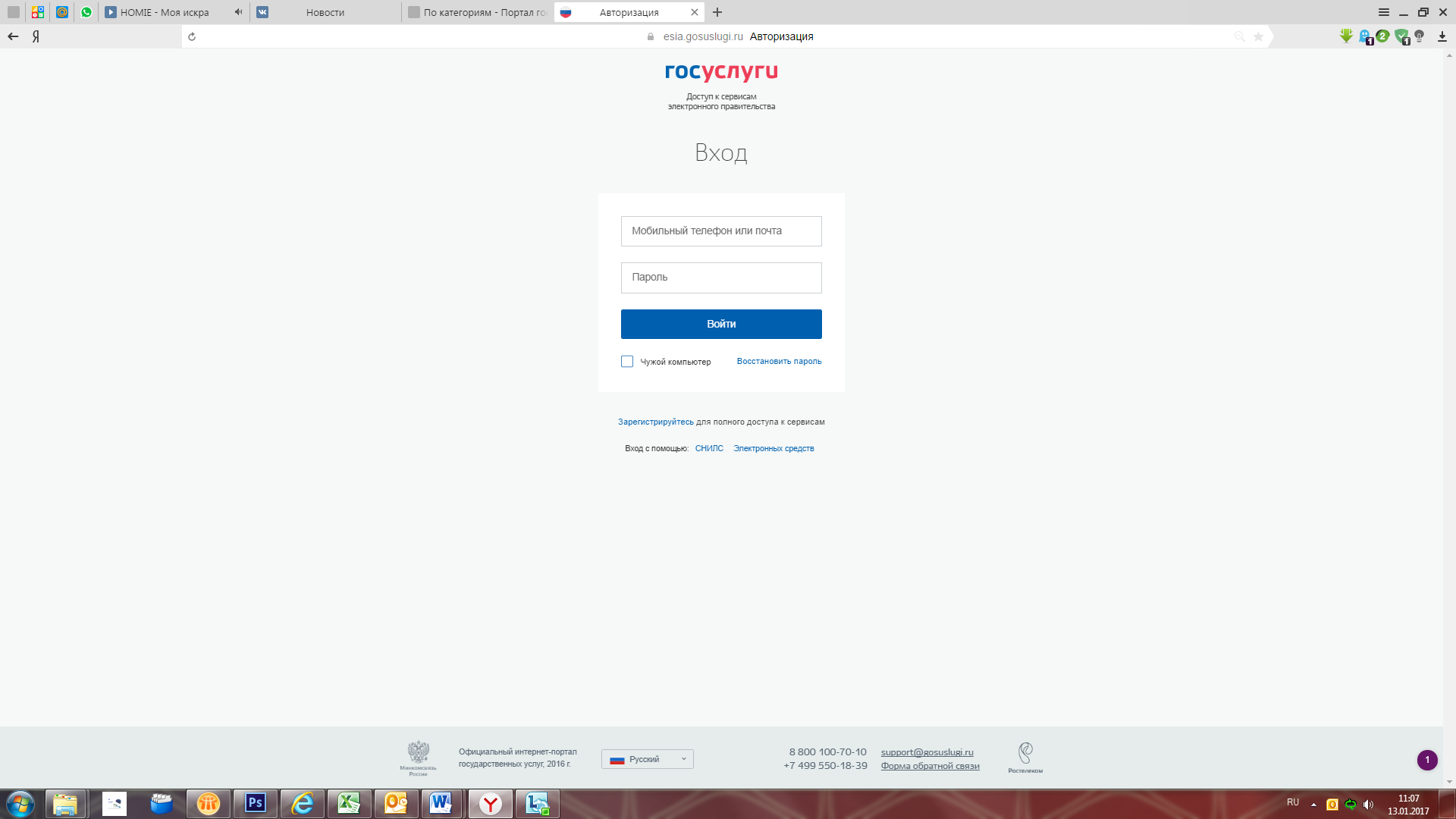 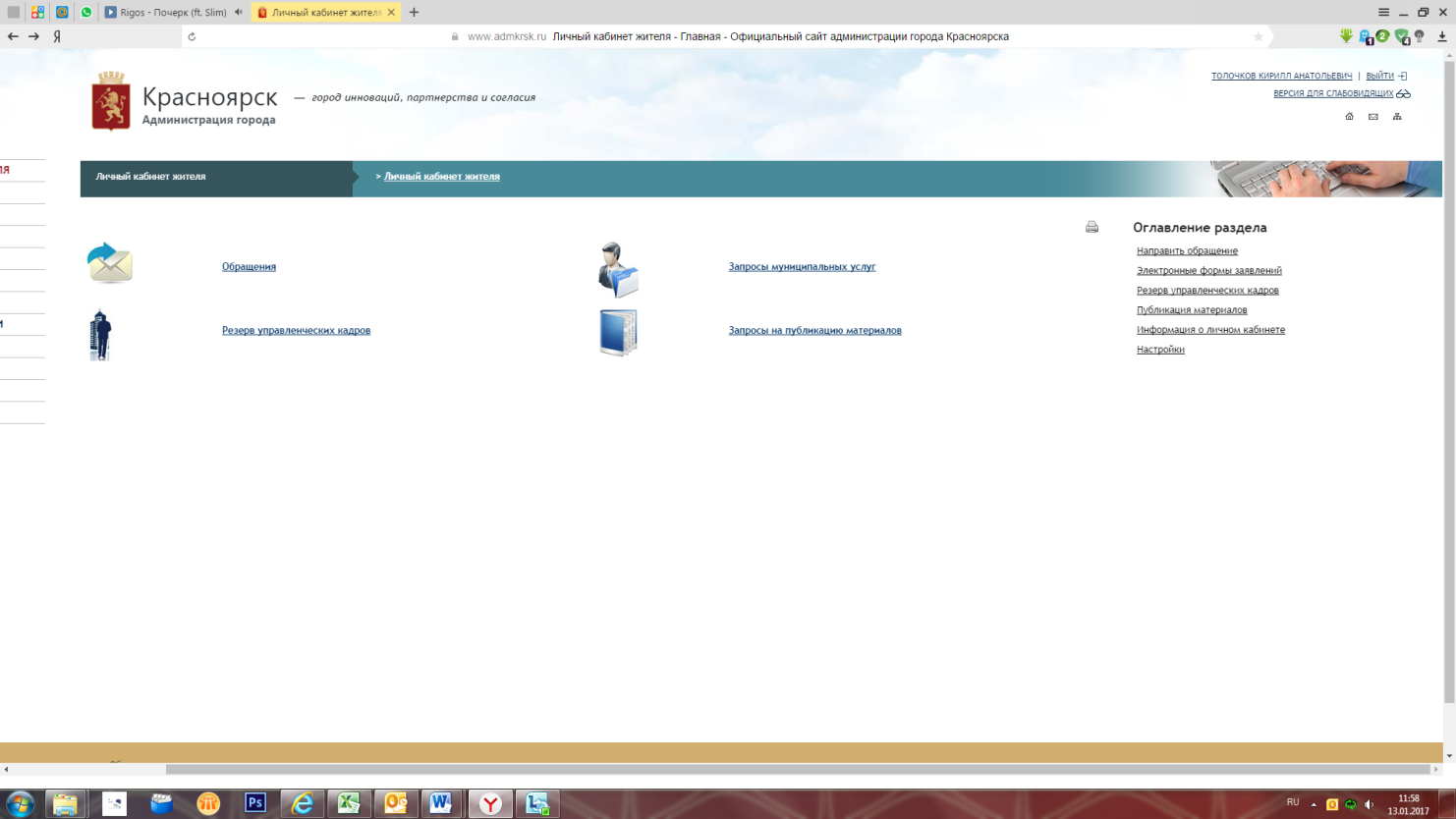 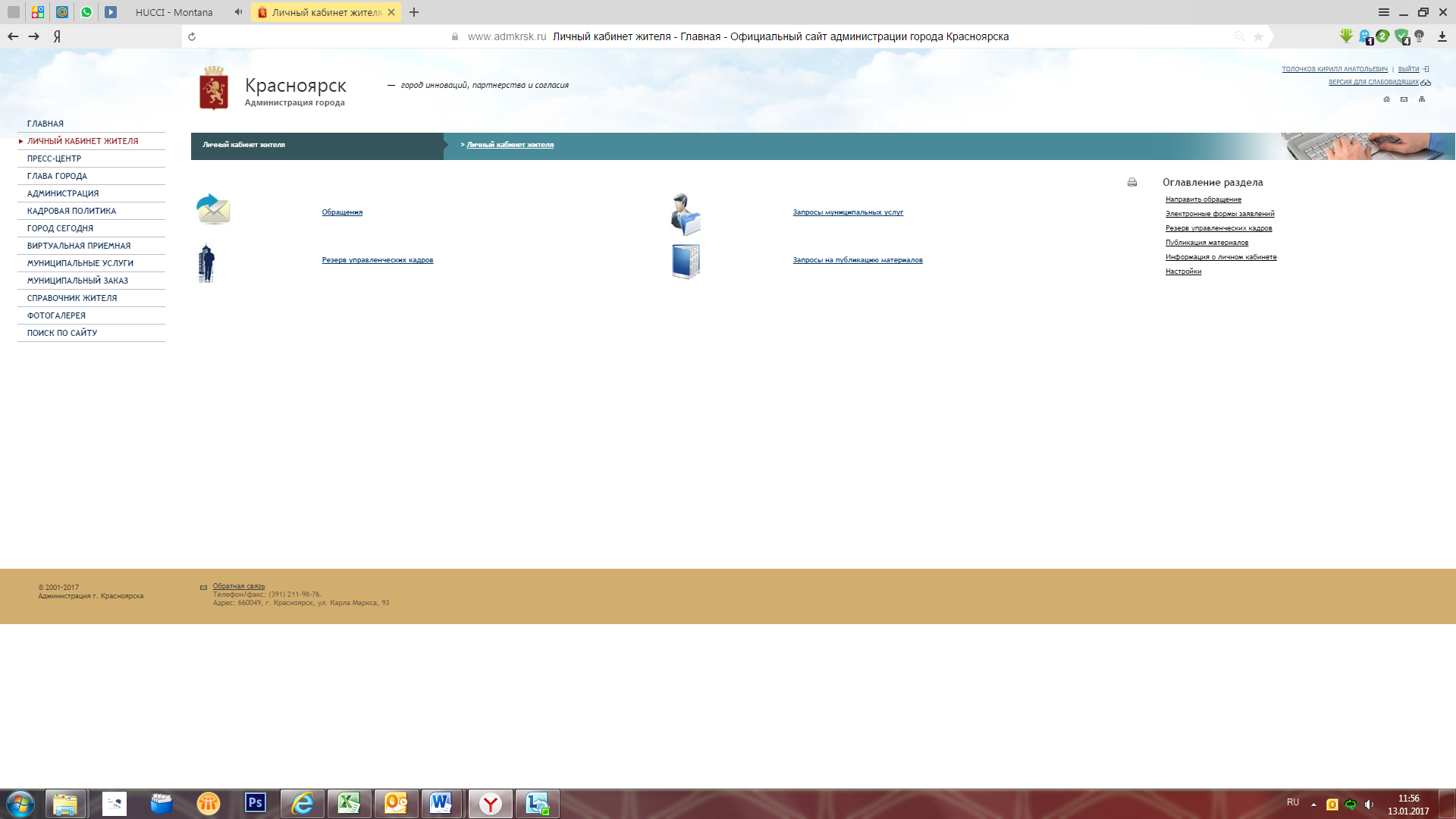 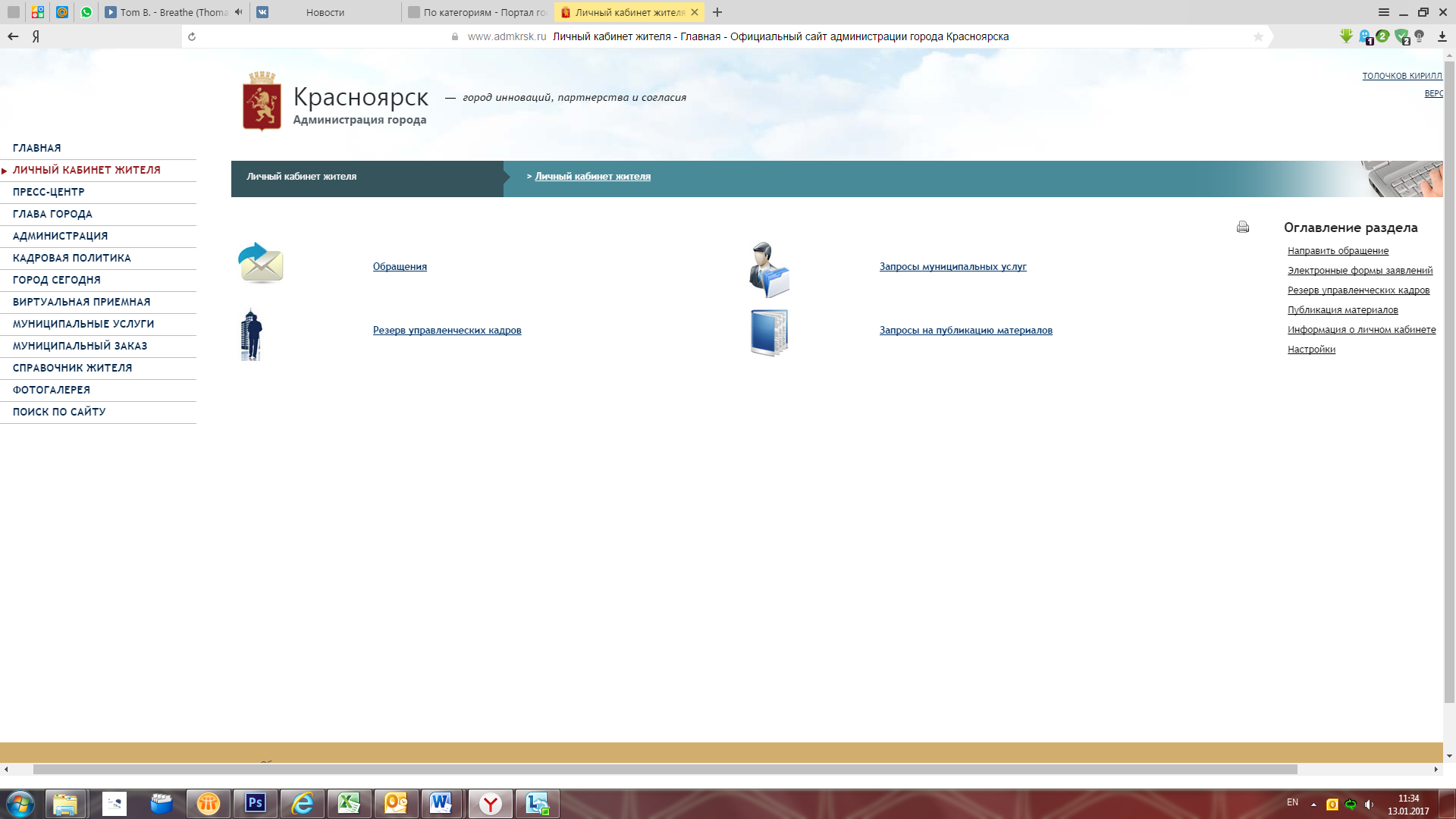 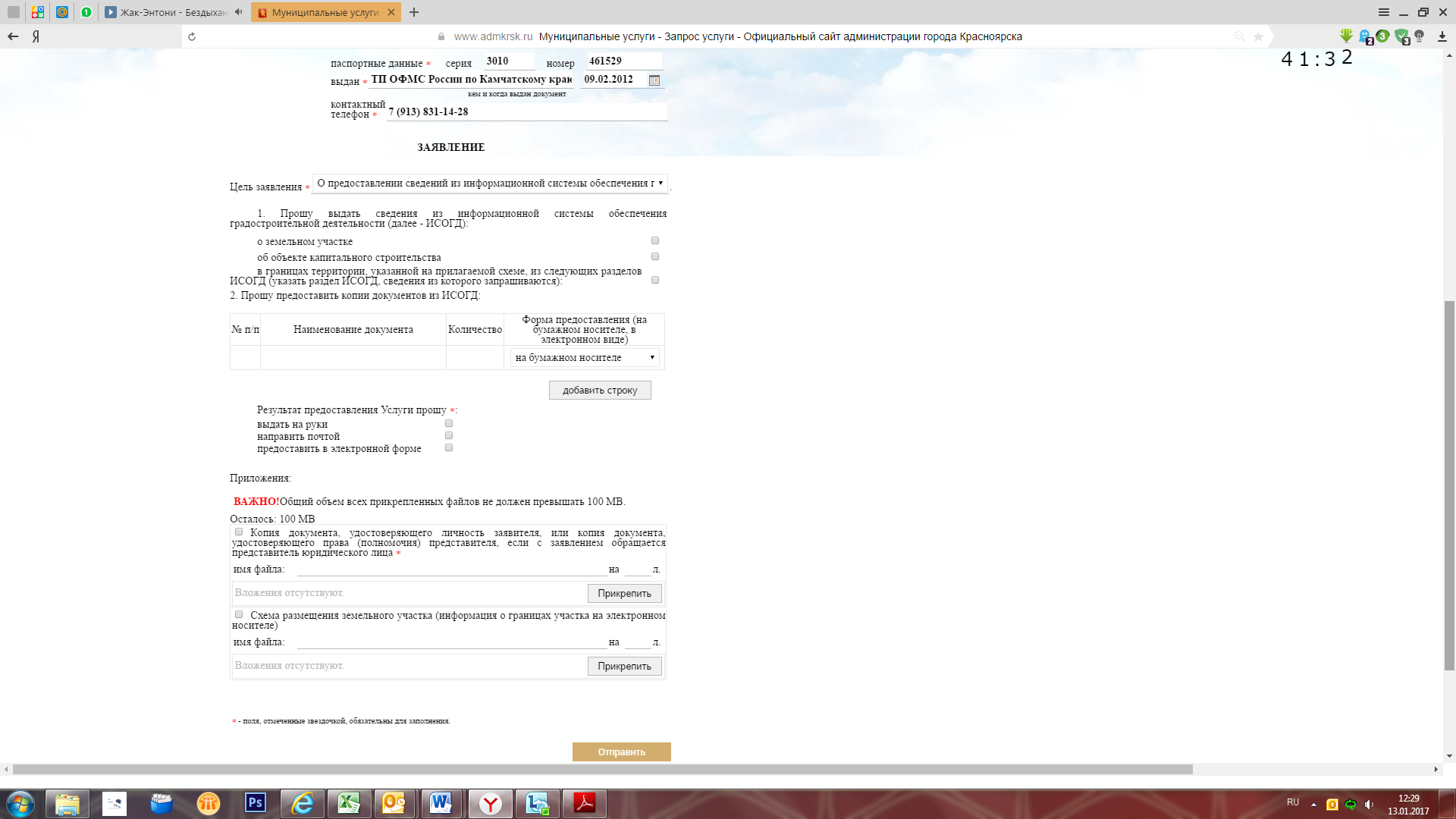 На официальном сайте администрации города Красноярска есть возможность:- согласовать переустройство и (или) перепланировку жилого помещения;- получить градостроительный план земельного участка;- заключить (продлить) договор аренды земельных участков и др.